Edwards School of Business
University of Saskatchewan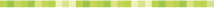 PARTICIPANTS NEEDED for
Research to understand the impact of workplace arrangements on employees in universities arising from adaptations to the Covid-19 pandemic.   We are looking for volunteers to take part in a study to help university researchers understand how the closure of campus and the transition to remote work has impacted you.As a potential participant, you are invited to complete an online survey.  Your responses are anonymous.  Participant identity is not known to anyone, not even to the researcher.  To be eligible, you must be an employee of the University of Saskatchewan and working during the pandemic.   The online survey takes about 20 minutes to complete.  To participate, please go to https://prodsurvey.rcs.griffith.edu.au/prodls200/index.php/895849?lang=enFor more information about this study, please contact:Scott Walsworth, Ph.D.Associate Professor of Industrial RelationsEdwards School of Business, University of Saskatchewanat 306-966-7173 or walsworth@edwards.usask.ca
The University of Saskatchewan Behavioural Research Ethics Board has approved this study.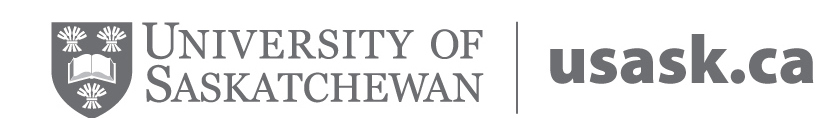 